ZBIORCZY ARKUSZ KONTROLI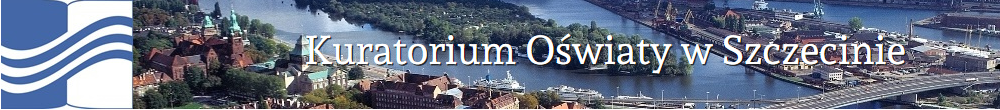 w zakresie realizacji kształcenia ustawicznego w formach pozaszkolnych oraz prowadzenia dokumentacji kształcenia zgodnie z przepisami prawa oświatowego Termin kontroli: styczeń, luty 2016 r.Liczba przeprowadzonych kontroli: 39Liczba kontroli z zaleceniami: 22Liczba wydanych zaleceń: 30Informacja o placówce: Turnus dokształcania teoretycznego młodocianych                   5 P                       0                           0 pracownikówKwalifikacyjny kurs zawodowy                   5  P                   0                        0Zaleca się prowadzić dokumentację kontrolowanej formy pozaszkolnej kształcenia ustawicznego zgodnie z § 21 rozporządzenia Ministra Edukacji i Narodowej z dnia 11 stycznia 2012 r. w sprawie kształcenia ustawicznego w formach pozaszkolnych. pkt. 1  - 21Zaleca się, aby program nauczania kontrolowanej formy kształcenia ustawicznego był zgodny z § 22 rozporządzenia Ministra Edukacji Narodowej z dnia 11 stycznia 2012 r. w sprawie kształcenia ustawicznego w formach pozaszkolnych. pkt. 2  - 9Status placówki:  publiczna - 3 niepubliczna – 36Rodzaj placówki: placówka kształcenia praktycznego - 1 placówka kształcenia ustawicznego – 33 ośrodek dokształcania i doskonalenia zawodowego - 5Placówka kształci w następujących formach pozaszkolnych: kwalifikacyjny kurs zawodowy - 1 kurs umiejętności zawodowych - 0 kurs kompetencji ogólnych - 0 turnus dokształcania teoretycznego młodocianych pracowników – 1  kurs, inny niż wymieniony w pkt 1-3, umożliwiający uzyskiwanie i uzupełnianie wiedzy, umiejętności i kwalifikacji zawodowych – 37 ( niepublicznych 35, publicznych  2)I. Kontrola zakresu działalności placówki lub ośrodka w oparciu o §21 rozporządzenia Ministra Edukacji Narodowej z dnia 11 stycznia 2012 r. w sprawie kształcenia ustawicznego w formach pozaszkolnych. I. Kontrola zakresu działalności placówki lub ośrodka w oparciu o §21 rozporządzenia Ministra Edukacji Narodowej z dnia 11 stycznia 2012 r. w sprawie kształcenia ustawicznego w formach pozaszkolnych. I. Kontrola zakresu działalności placówki lub ośrodka w oparciu o §21 rozporządzenia Ministra Edukacji Narodowej z dnia 11 stycznia 2012 r. w sprawie kształcenia ustawicznego w formach pozaszkolnych. I. Kontrola zakresu działalności placówki lub ośrodka w oparciu o §21 rozporządzenia Ministra Edukacji Narodowej z dnia 11 stycznia 2012 r. w sprawie kształcenia ustawicznego w formach pozaszkolnych. I. Kontrola zakresu działalności placówki lub ośrodka w oparciu o §21 rozporządzenia Ministra Edukacji Narodowej z dnia 11 stycznia 2012 r. w sprawie kształcenia ustawicznego w formach pozaszkolnych. I. A.Podmiot prowadzący kształcenie ustawiczne w formach pozaszkolnych prowadzi dla kontrolowanej formy pozaszkolnej dokumentację, która obejmuje: I. A.Podmiot prowadzący kształcenie ustawiczne w formach pozaszkolnych prowadzi dla kontrolowanej formy pozaszkolnej dokumentację, która obejmuje: I. A.Podmiot prowadzący kształcenie ustawiczne w formach pozaszkolnych prowadzi dla kontrolowanej formy pozaszkolnej dokumentację, która obejmuje: TakNie1.Program nauczania(jeżeli zaznaczono odpowiedź „Nie”, kontrolujący nie wypełnia części II)Program nauczania(jeżeli zaznaczono odpowiedź „Nie”, kontrolujący nie wypełnia części II)172 N12 P0 N0 P2.Dziennik zajęć (jeżeli zaznaczono odpowiedź „Nie”, kontrolujący nie wypełnia części I. B)Dziennik zajęć (jeżeli zaznaczono odpowiedź „Nie”, kontrolujący nie wypełnia części I. B)165 N11 P6 N2 P3.Protokół z przeprowadzonego zaliczeniaProtokół z przeprowadzonego zaliczenia138 N12 P34 N0 P4.Ewidencję wydanych zaświadczeń(jeżeli zaznaczono odpowiedź  „Nie”, kontrolujący nie wypełnia części I.C.)Ewidencję wydanych zaświadczeń(jeżeli zaznaczono odpowiedź  „Nie”, kontrolujący nie wypełnia części I.C.)167 N12 P5 N0 PWyjaśnienia dyrektora PTSM do 5 kontrolowanych kursów w sprawie brakujących dzienników zajęć i ewidencji wydawanych zaświadczeń:Aktualnie prowadzone przez PTSM szkolenia organizowane są dla uczniów i nauczycieli w ramach Jednostki Centralnej Polsko-Niemieckiej Współpracy Młodzieży, która funkcjonuje w Oddziale Zachodniopomorskim PTSM.Wyjaśnienia dyrektora PTSM do 5 kontrolowanych kursów w sprawie brakujących dzienników zajęć i ewidencji wydawanych zaświadczeń:Aktualnie prowadzone przez PTSM szkolenia organizowane są dla uczniów i nauczycieli w ramach Jednostki Centralnej Polsko-Niemieckiej Współpracy Młodzieży, która funkcjonuje w Oddziale Zachodniopomorskim PTSM.Wyjaśnienia dyrektora PTSM do 5 kontrolowanych kursów w sprawie brakujących dzienników zajęć i ewidencji wydawanych zaświadczeń:Aktualnie prowadzone przez PTSM szkolenia organizowane są dla uczniów i nauczycieli w ramach Jednostki Centralnej Polsko-Niemieckiej Współpracy Młodzieży, która funkcjonuje w Oddziale Zachodniopomorskim PTSM.Wyjaśnienia dyrektora PTSM do 5 kontrolowanych kursów w sprawie brakujących dzienników zajęć i ewidencji wydawanych zaświadczeń:Aktualnie prowadzone przez PTSM szkolenia organizowane są dla uczniów i nauczycieli w ramach Jednostki Centralnej Polsko-Niemieckiej Współpracy Młodzieży, która funkcjonuje w Oddziale Zachodniopomorskim PTSM.Wyjaśnienia dyrektora PTSM do 5 kontrolowanych kursów w sprawie brakujących dzienników zajęć i ewidencji wydawanych zaświadczeń:Aktualnie prowadzone przez PTSM szkolenia organizowane są dla uczniów i nauczycieli w ramach Jednostki Centralnej Polsko-Niemieckiej Współpracy Młodzieży, która funkcjonuje w Oddziale Zachodniopomorskim PTSM.I. B. Dziennik zajęć zawiera:I. B. Dziennik zajęć zawiera:I. B. Dziennik zajęć zawiera:TakNie1.Imiona i nazwiska słuchaczy/uczestnikówImiona i nazwiska słuchaczy/uczestników162 N12 P2 N0 P2.Liczbę godzin zajęćLiczbę godzin zajęć160 N10 P4 N2 P3.Tematy zajęćTematy zajęć157 N12 P7 N0 P4.Odnotowanie obecności słuchaczy/uczestnikówOdnotowanie obecności słuchaczy/uczestników162 N12 P2 N0 PI. C.Ewidencja wydanych zaświadczeń zawiera:I. C.Ewidencja wydanych zaświadczeń zawiera:I. C.Ewidencja wydanych zaświadczeń zawiera:TakNie1.Imię i nazwisko, adres zamieszkania oraz numer PESEL każdej osoby, której wydano zaświadczenie, a w przypadku każdej osoby, która nie posiada numeru PESEL – numer dokumentu potwierdzającego jej tożsamośćImię i nazwisko, adres zamieszkania oraz numer PESEL każdej osoby, której wydano zaświadczenie, a w przypadku każdej osoby, która nie posiada numeru PESEL – numer dokumentu potwierdzającego jej tożsamość109 N10 P58 N2 P2.Datę wydania każdego zaświadczeniaDatę wydania każdego zaświadczenia158 N12 P      9 N0 P3.Numer każdego wydanego zaświadczeniaNumer każdego wydanego zaświadczenia166 N12 P1 N 0 P4.Potwierdzenie odbioru każdego zaświadczeniaPotwierdzenie odbioru każdego zaświadczenia152 N10 P 15 N2 P5.Zaświadczenie o ukończeniu danej formy pozaszkolnej kształcenia ustawicznego wydawane przez placówkę lub ośrodek jest zgodne ze wzorem określonym w załączniku nr … do rozporządzenia Ministra Edukacji Narodowej z dnia 11 stycznia 2012 r. w sprawie kształcenia ustawicznego w formach pozaszkolnych (należy wpisać numer odpowiedniego załącznika określającego wzór zaświadczenia o ukończeniu kursu lub turnusu prowadzonego w ramach danej formy pozaszkolnej kształcenia ustawicznego)Zaświadczenie o ukończeniu danej formy pozaszkolnej kształcenia ustawicznego wydawane przez placówkę lub ośrodek jest zgodne ze wzorem określonym w załączniku nr … do rozporządzenia Ministra Edukacji Narodowej z dnia 11 stycznia 2012 r. w sprawie kształcenia ustawicznego w formach pozaszkolnych (należy wpisać numer odpowiedniego załącznika określającego wzór zaświadczenia o ukończeniu kursu lub turnusu prowadzonego w ramach danej formy pozaszkolnej kształcenia ustawicznego)140 N12 P27 N0 PWyjaśnienia dyrektora placówki lub ośrodka:Zaświadczenia są wydawane na podstawie par. 16 ust. 5 rozporządzenia Ministra Gospodarki i Pracy z dnia 27 lipca 2004 r. w sprawie szkolenia w dziedzinie BHP (Dz. U. Nr 180, poz. 1860 z późn. zm.) Zaświadczenia są wydawane na podstawie par. 16 ust. 3 rozporządzenia Ministra Gospodarki i Pracy z dnia 27 lipca 2004 r. w sprawie szkolenia w dziedzinie BHP (Dz. U. Nr 180, poz. 1860 z późn. zm.) Wzór zaświadczenia jest zgodny z wewnętrznie opracowanym drukiem Zaświadczenie jest wydawane na podstawie par. 6 rozporządzenia Ministra Edukacji i Nauki z dnia 3 lutego 2006 r. w sprawie uzyskiwania i uzupełniania przez osoby dorosłe wiedzy ogólnej, umiejętności i kwalifikacji zawodowych w formach pozaszkolnych (Dz. U. nr 31, poz. 216) Zaświadczenia są wydawane zgodnie z rozporządzeniem Ministra Pracy i Polityki Społecznej z dnia 9 października 2007 r. zmieniającego rozporządzenie w sprawie szkolenia w dziedzinie bezpieczeństwa i higieny pracy (Dz. U. nr 196, poz. 1420) Wyjaśnienia dyrektora placówki lub ośrodka:Zaświadczenia są wydawane na podstawie par. 16 ust. 5 rozporządzenia Ministra Gospodarki i Pracy z dnia 27 lipca 2004 r. w sprawie szkolenia w dziedzinie BHP (Dz. U. Nr 180, poz. 1860 z późn. zm.) Zaświadczenia są wydawane na podstawie par. 16 ust. 3 rozporządzenia Ministra Gospodarki i Pracy z dnia 27 lipca 2004 r. w sprawie szkolenia w dziedzinie BHP (Dz. U. Nr 180, poz. 1860 z późn. zm.) Wzór zaświadczenia jest zgodny z wewnętrznie opracowanym drukiem Zaświadczenie jest wydawane na podstawie par. 6 rozporządzenia Ministra Edukacji i Nauki z dnia 3 lutego 2006 r. w sprawie uzyskiwania i uzupełniania przez osoby dorosłe wiedzy ogólnej, umiejętności i kwalifikacji zawodowych w formach pozaszkolnych (Dz. U. nr 31, poz. 216) Zaświadczenia są wydawane zgodnie z rozporządzeniem Ministra Pracy i Polityki Społecznej z dnia 9 października 2007 r. zmieniającego rozporządzenie w sprawie szkolenia w dziedzinie bezpieczeństwa i higieny pracy (Dz. U. nr 196, poz. 1420) Wyjaśnienia dyrektora placówki lub ośrodka:Zaświadczenia są wydawane na podstawie par. 16 ust. 5 rozporządzenia Ministra Gospodarki i Pracy z dnia 27 lipca 2004 r. w sprawie szkolenia w dziedzinie BHP (Dz. U. Nr 180, poz. 1860 z późn. zm.) Zaświadczenia są wydawane na podstawie par. 16 ust. 3 rozporządzenia Ministra Gospodarki i Pracy z dnia 27 lipca 2004 r. w sprawie szkolenia w dziedzinie BHP (Dz. U. Nr 180, poz. 1860 z późn. zm.) Wzór zaświadczenia jest zgodny z wewnętrznie opracowanym drukiem Zaświadczenie jest wydawane na podstawie par. 6 rozporządzenia Ministra Edukacji i Nauki z dnia 3 lutego 2006 r. w sprawie uzyskiwania i uzupełniania przez osoby dorosłe wiedzy ogólnej, umiejętności i kwalifikacji zawodowych w formach pozaszkolnych (Dz. U. nr 31, poz. 216) Zaświadczenia są wydawane zgodnie z rozporządzeniem Ministra Pracy i Polityki Społecznej z dnia 9 października 2007 r. zmieniającego rozporządzenie w sprawie szkolenia w dziedzinie bezpieczeństwa i higieny pracy (Dz. U. nr 196, poz. 1420) Wyjaśnienia dyrektora placówki lub ośrodka:Zaświadczenia są wydawane na podstawie par. 16 ust. 5 rozporządzenia Ministra Gospodarki i Pracy z dnia 27 lipca 2004 r. w sprawie szkolenia w dziedzinie BHP (Dz. U. Nr 180, poz. 1860 z późn. zm.) Zaświadczenia są wydawane na podstawie par. 16 ust. 3 rozporządzenia Ministra Gospodarki i Pracy z dnia 27 lipca 2004 r. w sprawie szkolenia w dziedzinie BHP (Dz. U. Nr 180, poz. 1860 z późn. zm.) Wzór zaświadczenia jest zgodny z wewnętrznie opracowanym drukiem Zaświadczenie jest wydawane na podstawie par. 6 rozporządzenia Ministra Edukacji i Nauki z dnia 3 lutego 2006 r. w sprawie uzyskiwania i uzupełniania przez osoby dorosłe wiedzy ogólnej, umiejętności i kwalifikacji zawodowych w formach pozaszkolnych (Dz. U. nr 31, poz. 216) Zaświadczenia są wydawane zgodnie z rozporządzeniem Ministra Pracy i Polityki Społecznej z dnia 9 października 2007 r. zmieniającego rozporządzenie w sprawie szkolenia w dziedzinie bezpieczeństwa i higieny pracy (Dz. U. nr 196, poz. 1420) Wyjaśnienia dyrektora placówki lub ośrodka:Zaświadczenia są wydawane na podstawie par. 16 ust. 5 rozporządzenia Ministra Gospodarki i Pracy z dnia 27 lipca 2004 r. w sprawie szkolenia w dziedzinie BHP (Dz. U. Nr 180, poz. 1860 z późn. zm.) Zaświadczenia są wydawane na podstawie par. 16 ust. 3 rozporządzenia Ministra Gospodarki i Pracy z dnia 27 lipca 2004 r. w sprawie szkolenia w dziedzinie BHP (Dz. U. Nr 180, poz. 1860 z późn. zm.) Wzór zaświadczenia jest zgodny z wewnętrznie opracowanym drukiem Zaświadczenie jest wydawane na podstawie par. 6 rozporządzenia Ministra Edukacji i Nauki z dnia 3 lutego 2006 r. w sprawie uzyskiwania i uzupełniania przez osoby dorosłe wiedzy ogólnej, umiejętności i kwalifikacji zawodowych w formach pozaszkolnych (Dz. U. nr 31, poz. 216) Zaświadczenia są wydawane zgodnie z rozporządzeniem Ministra Pracy i Polityki Społecznej z dnia 9 października 2007 r. zmieniającego rozporządzenie w sprawie szkolenia w dziedzinie bezpieczeństwa i higieny pracy (Dz. U. nr 196, poz. 1420) II. Kontrola zakresu działalności placówki lub ośrodka w oparciu o §22 rozporządzenia Ministra Edukacji Narodowej z dnia 11 stycznia 2012 r. w sprawie kształcenia ustawicznego w formach pozaszkolnych.II. Kontrola zakresu działalności placówki lub ośrodka w oparciu o §22 rozporządzenia Ministra Edukacji Narodowej z dnia 11 stycznia 2012 r. w sprawie kształcenia ustawicznego w formach pozaszkolnych.II. Kontrola zakresu działalności placówki lub ośrodka w oparciu o §22 rozporządzenia Ministra Edukacji Narodowej z dnia 11 stycznia 2012 r. w sprawie kształcenia ustawicznego w formach pozaszkolnych.II. Kontrola zakresu działalności placówki lub ośrodka w oparciu o §22 rozporządzenia Ministra Edukacji Narodowej z dnia 11 stycznia 2012 r. w sprawie kształcenia ustawicznego w formach pozaszkolnych.II. Kontrola zakresu działalności placówki lub ośrodka w oparciu o §22 rozporządzenia Ministra Edukacji Narodowej z dnia 11 stycznia 2012 r. w sprawie kształcenia ustawicznego w formach pozaszkolnych.Kształcenie ustawiczne w kontrolowanej formie pozaszkolnej prowadzi się na podstawie programu nauczania, który zawiera:Kształcenie ustawiczne w kontrolowanej formie pozaszkolnej prowadzi się na podstawie programu nauczania, który zawiera:TakTakNie1.Nazwę formy kształcenia161 N12 P161 N12 P11 N0 P2.Czas trwania kształcenia162 N12 P162 N12 P10 N0 P3.Liczbę godzin kształcenia167 N12 P167 N12 P5 N0 P4.Sposób organizacji kształcenia163 N12 P163 N12 P9 N0 P5.Wymagania wstępne dla uczestników i słuchaczy  161 N12 P161 N12 P11 N0 P5.a5 5 06.Cele kształcenia i sposoby ich osiągania163 N12 P163 N12 P9 N0 P6.aCele kształcenia i sposoby ich osiągania uwzględniające możliwość indywidualizacji pracy w zależności od potrzeb i możliwości słuchaczy lub uczestników164 N12 P164 N12 P6 N2 P7. Plan nauczania (jeżeli zaznaczono odpowiedź „Nie”, kontrolujący nie wypełnia pkt 7.a)164 N12 P164 N12 P8 N0 P7.aPlan nauczania określający:nazwę zajęćwymiar zajęć169 N i 12 P169 N i 12 P169 N i 12 P169 N i 12 P3 N i 0 P3N i 0 P8. Treści nauczania w zakresie poszczególnych zajęć160 N12 P160 N12 P12 N0 P9. Opis efektów kształcenia161 N12 P161 N12 P11 N0 P10.Wykaz literatury158 N12 P158 N12 P14 N0 P11.Wykaz niezbędnych środków dydaktycznych163 N10 P163 N10 P9 N2 P12.Wykaz niezbędnych materiałów dydaktycznych163 N10 P163 N10 P9 N2 P13.Sposób zaliczenia 159 N10 P159 N10 P13 N2 P14.Formę zaliczenia159 N10 P159 N10 P13 N2 PNazwa kursuLiczba skontrolowanychLiczba wydanych zaleceń dotyczących prowadzonej dokumentacjiLiczba wydanych zaleceń dotyczących programu nauczaniaKurs, inny niż wymieniony w pkt 1-3, umożliwiający uzyskiwanie i uzupełnianie wiedzy, umiejętności i kwalifikacji zawodowych    82 N i 1 P      28 N i 1 PLPpowiatmiejscowosćPLACÓWKAP/NS/Z1.drawskiDrawsko PomorskiePOWIATOWE CENTRUM KSZTAŁCENIA ZAWODOWEGO I USTAWICZNEGO- CKPPS2.M. KoszalinM. KoszalinCentrum Kształcenia UstawicznegoPS3.M. KoszalinM. KoszalinSzkoła Komputerowa AYA Ns4.myśliborskiMyślibórzGRAND Roman MatijukNS5.goleniowskiGoleniówCentrum Kształcenia Ustawicznego i Praktycznego LINGUA EJPNS6.gryfickiGryficeCENTRUM SZKOLENIA KURSOWEGO "EDUCO"NS7.gryfińskiGryfinoCentrum Kształcenia Ustawicznego i PraktycznegoNS8.kamieńskiKamień PomorskiCENTRUM KSZTAŁCENIA USTAWICZNEGO I PRAKTYCZNEGO PRZY CECHU RZEMIOSŁ RÓŻNYCH I PRZEDSIĘBIORCÓW W KAMIENIU POMORSKIMNS9.M. KoszalinM. KoszalinCentrum Szkoleniowo Doradcze "Kursant"  KoszalinieNS10.M. KoszalinM. KoszalinZakład Doskonalenia Zawodowego w Słupsku Ośrodek Kształcenia Zawodowego w KoszalinieNS11.M. KoszalinM. KoszalinZachodniopomorskie Centrum Edukacji Zawodowej OptimaNS12.M. KoszalinM. KoszalinAP EDUKACJA CENTRUM SZKOLENIOWE W KOSZALINIENS13.M. SzczecinM. SzczecinOśrodek Szkolenia Kursowego JEGONS14.M. SzczecinM. SzczecinCentrum Szkolenia i Doradztwa DELVENS15.M. SzczecinM. SzczecinNiepubliczna Placówka Kształcenia Ustawicznego TEB EdukacjaNS16.M. SzczecinM. SzczecinOśrodek Szkolenia Kadry Turystycznej i Placówek Wypoczynku Dzieci i MłodzieżyNS17.polickiPoliceUSŁUGI SZKOLENIOWO - HANDLOWE JBNS18.stargardzkiStargard Firma Usługowa EDUS Niepubliczna Placówka OświatowaNS19.stargardzkiStargard Ośrodek Szkolenia "GAMA"NS20.szczecineckiSzczecinekZDZ Ośrodek Kształcenia Zawodowego w SzczecinkuNS21.M. SzczecinM. SzczecinOśrodek Dokształcania i Doskonalenia Zawodowego "PROEDU"NS22.drawskiDrawsko PomorskieOśrodek Kursów i Szkoleń przy Europejskim Centrum Edukacji i Turystyki w Drawsku PomorskimNS23.drawskiDrawsko PomorskieOśrodek Kształcenia Zawodowego ZDZ w Drawsku PomorskimNS24.wałeckiWałczABC ComputersNS25.wałeckiWałczOśrodek Szkolenia, Dokształcania i Doskonalenia Kadr Wałecka Akademia WiedzyNS26.sławieńskiSławno"MGM" Spółka z o. o. NADMORSKIE CENTRUM EDUKACJI ZAWODOWEJ W SŁAWNIENS27.sławieńskiSławnoPlacówka Szkolenia Zawodowego ,,Inkubator Przedsiębiorczości w Sławnie"NS28.M. KoszalinM. KoszalinUnia Sp. z o. o. (Centrum Doskonalenia Zawodowego)NS29.M. KoszalinM. KoszalinBiuro Konsultingowo-Usługowe Justyna ŚmideckaNS30.M. KoszalinM. KoszalinPROGRESS Centrum Szkoleniowo-DoradczeNS31.M. KoszalinM. KoszalinFundacja Oświatowa - Europejskie Centrum EdukacyjneNS32.szczecineckiSzczecinek"Blue House" SzczecinekNS33.M. SzczecinM. SzczecinCentrum szkoleniowe Monika GielarNS34.M. SzczecinM. SzczecinNOVA Placówka Kształcenia Ustawicznego w SzczecinieNS35.M. SzczecinM. SzczecinPlacówka Oświatowa OŚWIATA-EWIN Sp. z o.o.NS36.choszczeńskiChoszcznoCENTRUM KSZTAŁCENIA KURSOWEGONS37.M. KoszalinM. KoszalinOśrodek Rzeczoznawstwa i Doskonalenia Kadr "SIMP-ZORPOT"NS38.M. KoszalinM. KoszalinVademecum Ochrony Pracy Sp.z o.o.NS39.M SzczecinM SzczecinODiDZ ChmielewskiegoPS